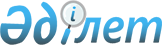 Об утверждении бюджета Явленского сельского округа Есильского района Северо-Казахстанской области на 2021-2023 годыРешение маслихата Есильского района Северо-Казахстанской области от 8 января 2021 года № 58/401. Зарегистрировано Департаментом юстиции Северо-Казахстанской области 14 января 2021 года № 7015
      Сноска. Вводится в действие с 01.01.2021 в соответствии с пунктом 8 настоящего решения.
      В соответствии со статьей 9-1, с пунктом 2 статьи 75 Бюджетного кодекса Республики Казахстан от 4 декабря 2008 года, с пунктом 2-7 статьи 6 Закона Республики Казахстан от 23 января 2001 года "О местном государственном управлении и самоуправлении в Республике Казахстан", маслихат Есильского района Северо-Казахстанской области РЕШИЛ:
      1. Утвердить бюджет Явленского сельского округа Есильского района Северо-Казахстанской области на 2021-2023 годы согласно приложениям 1, 2, 3 соответственно, в том числе на 2021 год в следующих объемах:
      1) доходы - 361 796 тысяч тенге:
      налоговые поступления - 19 309 тысяч тенге;
      неналоговые поступления - 0 тысяч тенге;
      поступления от продажи основного капитала - 0 тысяч тенге;
      поступления трансфертов - 342 487 тысяч тенге;
      2) затраты - 361 975 тысяч тенге;
      3) чистое бюджетное кредитование - 0 тысяч тенге:
      бюджетные кредиты - 0 тысяч тенге;
      погашение бюджетных кредитов - 0 тысяч тенге;
      4) сальдо по операциям с финансовым активам - 0 тысяч тенге;
      приобретение финансовых активов - 0 тысяч тенге;
      поступления от продажи финансовых активов государства - 0 тысяч тенге;
      5) дефицит (профицит) бюджета - - 179 тысяч тенге;
      6) финансирование дефицита (использование профицита) бюджета - 179 тысяч тенге:
      поступление займов - 0 тысяч тенге;
      погашение займов - 0 тысяч тенге;
      используемые остатки бюджетных средств - 179 тысяч тенге.
      Сноска. Пункт 1 в редакции решения маслихата Есильского района Северо-Казахстанской области от 21.04.2021 № 6/55 (вводится в действие с 01.01.2021); от 29.11.2021 № 13/123 (вводится в действие с 01.01.2021).


      1-1. Предусмотреть в расходах бюджета Явленского сельского округа за счет свободных остатков бюджетных средств, сложившихся на начало финансового года, возврат неиспользованных целевых трансфертов выделенных в 2020 финансовом году из республиканского бюджета в сумме 0,1 тысяч тенге, из областного бюджета в сумме 0,1 тысяч тенге, из районного бюджета в сумме 41,8 тысяч тенге, согласно приложению 4.
      Сноска. Решение дополнено пунктом 1-1 в соответствии с решением маслихата Есильского района Северо-Казахстанской области от 21.04.2021 № 6 /55 (вводится в действие с 01.01.2021).


      1-3. Предусмотреть в бюджете Явленского сельского округа расходы за счет свободных остатков средств, сложившихся на начало финансового года в сумме 137 тысяч тенге, согласно приложению 4.
      Сноска. Решение дополнено пунктом 1-3 в соответствии с решением маслихата Есильского района Северо-Казахстанской области от 21.04.2021 № 6 /55 (вводится в действие с 01.01.2021).


      2. Установить, что доходы бюджета Явленского сельского округа на 2021 год формируются в соответствии со статьей 52-1 Бюджетного кодекса Республики Казахстан от 4 декабря 2008 года.
      3. Установить на 2021 год распределение общей суммы поступлений от налогов сельского округа, по индивидуальному подоходному налогу с доходов, не облагаемых у источника выплаты - 100 процентов.
      4. Предусмотреть на 2021 год объемы бюджетных субвенций из районного бюджета бюджету Явленского сельского округа в сумме 34 093 тысяч тенге.
      5. Предусмотреть в бюджете Явленского сельского округа на 2021 год объемы целевых текущих трансфертов выделенных из областного бюджета, в том числе:
      на текущий ремонт уличного освещения села Явленка;
      на текущий ремонт внутрипоселковых дорог села Явленка;
      на средний ремонт внутрипоселковых дорог села Явленка;
      на средний ремонт внутрипоселковых дорог села Явленка (в рамках проекта "Ауыл-Ел бесігі");
      на повышение заработной платы государственных служащих местных исполнительных органов.
      Распределение указанных целевых трансфертов из областного бюджета определяется решением акима Явленского сельского округа Есильского района Северо-Казахстанской области "О реализации решения маслихата Есильского района Северо-Казахстанской области "Об утверждении бюджета Явленского сельского округа Есильского района Северо-Казахстанской области на 2021-2023 годы.
      Сноска. Пункт 5 в редакции решения маслихата Есильского района Северо-Казахстанской области от 21.04.2021 № 6/55 (вводится в действие с 01.01.2021); от 29.11.2021 № 13/123 (вводится в действие с 01.01.2021).


      6. Предусмотреть в бюджете Явленского сельского округа на 2021 год объемы целевых текущих трансфертов выделенных из районного бюджета, в том числе:
      текущее содержание дорог;
      на благоустройство села Явленка;
      на ликвидацию несанкционированных свалок в селах сельского округа;
      на реализацию мероприятий для решения вопросов обустройства села Явленка в рамках реализации Государственной программы развития регионов до 2025 года;
      на единовременную оплату за установку 10 камер видео наблюдения села Явленка;
      на оплату абонентской платы за камеры видеонаблюдения;
      на разработку землеустроительных проектов, установление границ, земельных участков для выпаса скота в селе Явленка;
      на изготовление заборов (ограждений) к построенным домам для переселенцев;
      на проведение мероприятий за счет резерва местного исполнительного органа района на неотложные мероприятия;
      на текущий ремонт системы водоснабжения;
      на оказание услуг экспертизы качества работ и материалов по ремонту дорог села Явленка;
      на текущие расходы.
      Распределение указанных целевых трансфертов из районного бюджета определяется решением акима Явленского сельского округа Есильского района Северо-Казахстанской области "О реализации решения маслихата Есильского района Северо-Казахстанской области "Об утверждении бюджета Явленского сельского округа Есильского района Северо-Казахстанской области на 2021-2023 годы.
      Сноска. Пункт 6 в редакции решения маслихата Есильского района Северо-Казахстанской области от 21.04.2021 № 6/55 (вводится в действие с 01.01.2021); от 29.11.2021 № 13/123 (вводится в действие с 01.01.2021).


      7. Установить расходы на 2021-2023 годы по Явленскому сельскому округу согласно приложениям 1, 2, 3.
      8. Настоящее решение вводится в действие с 1 января 2021 года. Бюджет Явленского сельского округа Есильского района Северо-Казахстанской области на 2021 год
      Сноска. Приложение 1 в редакции решения маслихата Есильского района Северо-Казахстанской области от 21.04.2021 № 6/55 (вводится в действие с 01.01.2021); от 29.11.2021 № 13/123 (вводится в действие с 01.01.2021). Бюджет Явленского сельского округа Есильского района Северо-Казахстанской области на 2022 год Бюджет Явленского сельского округа Есильского района Северо-Казахстанской области на 2023 год Направление свободных остатков бюджетных средств сложившихся на 1 января 2021 года
      Сноска. Решение дополнено приложением 4 в соответствии с решением маслихата Есильского района Северо-Казахстанской области от 21.04.2021 № 6 /55 (вводится в действие с 01.01.2021).
					© 2012. РГП на ПХВ «Институт законодательства и правовой информации Республики Казахстан» Министерства юстиции Республики Казахстан
				
      Председатель сессии маслихата Есильского района Северо-Казахстанской области 

К. Абулгазин

      Секретарь маслихата Есильского района Северо-Казахстанской области 

А. Бектасова
Приложение 1 к решениюмаслихата Есильского районаСеверо-Казахстанской областиот 8 января 2021 года № 58/401
Категория
Класс
подкласс
Наименование
Сумма (тысяч тенге)
1) Доходы
361 796
1
Налоговые поступления
19 309
01
Подоходный налог
6 000
2
Индивидуальный подоходный налог
6 000
04
Налоги на собственность
13 309
1
Налог на имущество
700
3
Земельный налог
530
4
Налог на транспортные средства
12 079
4
Поступление трансфертов
342 487
02
Трансферты из вышестоящих органов государственного управления
342 487
3
Трансферты из районного (города областного значения) бюджета
342 487
Функциональная группа
Администратор бюджетных программ
Программа
Наименование
Сумма (тысяч тенге)
2) Затраты
361 975
01
Государственные услуги общего характера
40 200
124
Аппарат акима города районного значения, села, поселка, сельского округа
40 200
001
Услуги по обеспечению деятельности акима города районного значения, села, поселка, сельского округа
40 200
07
Жилищно-коммунальное хозяйство
42 961
124
Аппарат акима города районного значения, села, поселка, сельского округа
42 961
008
Освещение улиц в населенных пунктах
19 447
009
Обеспечение санитарии населенных пунктов
5 241
010
Содержание мест захоронений и погребение безродных
1 302
011
Благоустройство и озеленение населенных пунктов
11 182
014
Организация водоснабжения в населенных пунктах
5 789
12
Транспорт и коммуникации
107 554
124
Аппарат акима города районного значения, села, поселка, сельского округа
107 554
013
Обеспечение функционирования автомобильных дорог в городах районного значения, селах, поселках, сельских округах
6 964
045
Капитальный и средний ремонт автомобильных дорог в городах районного значения, селах, поселках, сельских округах
100 590
13
Прочие
171 081
124
Аппарат акима города районного значения, села, поселка, сельского округа
171 081
040
Реализация мероприятий для решения вопросов обустройства населенных пунктов в реализацию мер по содействию экономическому развитию регионов в рамках Государственной программы развития регионов до 2025 года
29 935
057
Реализация мероприятий по социальной и инженерной инфраструктуре в сельских населенных пунктах в рамках проекта "Ауыл-Ел бесігі"
141 146
15
Трансферты 
179
124
Аппарат акима города районного значения, села, поселка, сельского округа
179
048
Возврат неиспользованных (недоиспользованных) целевых трансфертов
42
051
Целевые текущие трансферты из нижестоящего бюджета на компенсацию потерь вышестоящего бюджета в связи изменением законодательства
137
3) Чистое бюджетное кредитование
0
Бюджетные кредиты
0
Погашение бюджетных кредитов
0
4) Сальдо по операциям с финансовыми активами
0
Приобретение финансовых активов
0
Поступления от продажи финансовых активов государства
0
5) Дефицит (профицит) бюджета
- 179
6) Финансирование дефицита (использование профицита) бюджета
179
Категория
Класс
подкласс
Наименование
Сумма (тысяч тенге)
7
Поступление займов
0
01
Внутренние государственные займы
0
2
Договоры займа
0
16
Погашение займов
0
Категория
Класс
подкласс
Наименование
Сумма (тысяч тенге)
8
Используемые остатки бюджетных средств
179
01
Остатки бюджетных средств
179
1
Свободные остатки бюджетных средств
179Приложение 2к решению маслихата Есильского района Северо-Казахстанской областиот 8 января 2021 года№ 58/401
Категория
Класс
подкласс
Наименование
Сумма (тысяч тенге)
2022 год
1) Доходы
83 223
1
Налоговые поступления
19 378
01
Подоходный налог
6 000
2
Индивидуальный подоходный налог
6 000
04
Налоги на собственность
13 378
1
Налог на имущество
278
3
Земельный налог
950
4
Налог на транспортные средства
12 150
4
Поступление трансфертов, субвенции
63 845
02
Трансферты из вышестоящих органов государственного управления, субвенции
63 845
3
Трансферты из районного (города областного значения) бюджета, субвенции
63 845
Функциональная группа
Администратор бюджетных программ
Программа
Наименование
Сумма (тысяч тенге)
2022 год
2) Затраты
83 223
01
Государственные услуги общего характера
34 399
124
Аппарат акима города районного значения, села, поселка, сельского округа
34 399
001
Услуги по обеспечению деятельности акима города районного значения, села, поселка, сельского округа
34 399
07
Жилищно-коммунальное хозяйство
25 353
124
Аппарат акима города районного значения, села, поселка, сельского округа
25 353
008
Освещение улиц в населенных пунктах
8 721
009
Обеспечение санитарии населенных пунктов
2 146
010
Содержание мест захоронений и погребение безродных
1 367
011
Благоустройство и озеленение населенных пунктов
13 119
12
Транспорт и коммуникации
8 471
124
Аппарат акима города районного значения, села, поселка, сельского округа
8 471
013
Обеспечение функционирования автомобильных дорог в городах районного значения, селах, поселках, сельских округах
8 471
13
Прочие
15 000
124
Аппарат акима города районного значения, села, поселка, сельского округа
15 000
040
Реализация мероприятий для решения вопросов обустройства населенных пунктов в реализацию мер по содействию экономическому развитию регионов в рамках Государственной программы развития регионов до 2025 года
15 000
3) Чистое бюджетное кредитование
0
Бюджетные кредиты
0
Погашение бюджетных кредитов
0
4) Сальдо по операциям с финансовыми активами
0
Приобретение финансовых активов
0
Поступления от продажи финансовых активов государства
0
5) Дефицит (профицит) бюджета
0
6) Финансирование дефицита (использование профицита) бюджета
0
7
Поступление займов
0
16
Погашение займов
0
Категория
Класс
подкласс
Наименование
Сумма (тысяч тенге)
2022 год
8
Используемые остатки бюджетных средств
0
01
Остатки бюджетных средств
0
1
Свободные остатки бюджетных средств
0Приложение 3к решению маслихата Есильского района Северо-Казахстанской области8 января 2021 года№ 58/401
Категория
Класс
подкласс
Наименование
Сумма (тысяч тенге)
2023 год
1) Доходы
86 724
1
Налоговые поступления
21 188
01
Подоходный налог
7 500
2
Индивидуальный подоходный налог
7 500
04
Налоги на собственность
13 688
1
Налог на имущество
278
3
Земельный налог
950
4
Налог на транспортные средства
12 460
4
Поступление трансфертов
65 536
02
Трансферты из вышестоящих органов государственного управления
65 536
3
Трансферты из районного (города областного значения) бюджета
65 536
Функциональная группа
Администратор бюджетных программ
Программа
Наименование
Сумма (тысяч тенге)
2023 год
2) Затраты
86 724
01
Государственные услуги общего характера
34 709
124
Аппарат акима города районного значения, села, поселка, сельского округа
34 709
001
Услуги по обеспечению деятельности акима города районного значения, села, поселка, сельского округа
34 709
07
Жилищно-коммунальное хозяйство
26 620
124
Аппарат акима города районного значения, села, поселка, сельского округа
26 620
008
Освещение улиц в населенных пунктах
9 157
009
Обеспечение санитарии населенных пунктов
2 253
010
Содержание мест захоронений и погребение безродных
1 435
011
Благоустройство и озеленение населенных пунктов
13 775
12
Транспорт и коммуникации
8 895
124
Аппарат акима города районного значения, села, поселка, сельского округа
8 895
013
Обеспечение функционирования автомобильных дорог в городах районного значения, селах, поселках, сельских округах
8 895
13
Прочие
16 500
124
Аппарат акима города районного значения, села, поселка, сельского округа
16 500
040
Реализация мероприятий для решения вопросов обустройства населенных пунктов в реализацию мер по содействию экономическому развитию регионов в рамках Государственной программы развития регионов до 2025 года
16 500
3) Чистое бюджетное кредитование
0
Бюджетные кредиты
0
Погашение бюджетных кредитов
0
4) Сальдо по операциям с финансовыми активами
0
Приобретение финансовых активов
0
Поступления от продажи финансовых активов государства
0
5) Дефицит (профицит) бюджета
0
6) Финансирование дефицита (использование профицита) бюджета
0
7
Поступление займов
0
16
Погашение займов
0
Категория
Класс
подкласс
Наименование
Сумма (тысяч тенге)
2023 год
8
Используемые остатки бюджетных средств
0
01
Остатки бюджетных средств
0
1
Свободные остатки бюджетных средств
0Приложение 4к решению маслихата Есильского районаСеверо-Казахстанской областиот 8 января 2021 года №58/401
Функциональная группа
Администратор бюджетных программ
Программа
Наименование
Сумма (тысяч тенге) 
15
Трансферты
179
124
Аппарат акима города районного значения, села, поселка, сельского округа
179
048
Возврат неиспользованных (недоиспользованных) целевых трансфертов
42
051
Целевые текущие трансферты из нижестоящего бюджета на компенсацию потерь вышестоящего бюджета в связи с изменение законодательства
137
Всего:
179